Job Title: Big Data Project Manager - 1421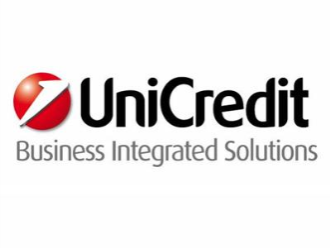 Vacancy Type: Graduate  Job Area: Information TechnologyLocation: Lombardia-Milano   Area description UniCredit Business Integrated Solutions (UBIS) is an ICT company that operates on a global level as the main ICT service provider for UniCredit. With 19 locations in 8 European companies, UBIS is the provider for all technological and organisational solutions.Function description "Data & Analytics" Competence Area ensures the global ICT services supply aimed at managing the data life cycle related analytics, and to the usage of "Big Data" and "Cognitive Computing" solutions for the customers and for UBIS Business Lines/Service Lines.The Competence Area is, thus, responsible for:- providing ICT applications aimed at developing, implementing and managing (run and change) the solutions in terms of "data integration", "data processing", "analytics", "data visualization", "data product" and "cognitive computing ";- supporting the UBIS Business Lines and Service Lines in implementing solutions based on "Big Data" and "Cognitive Computing";- cooperating with the competent Holding functions in the definition of developing an holistic approach to the management, processing, integration and analysis of data; fostering and delivering innovation as a service, mainly on data-driven processes, nurturing the necessary skills through continuous industrial scouting on technological frameworks and methodological innovation, also by research initiatives and collaborations with Universities.Job description Main tasks:- Coordination of strategic projects, managing their implementation in terms of timing, costs and resources.- Driving large and complex projects observing Company Standards, Methodologies, Processes and Tools, delivering in compliance with on-budget, on-time, on-quality constraints.- Identification of new improvement areas and opportunities, planning the necessary assessments and building up evolution drafts and addressing new proposals.What we expect from you Ability to handle stress and high tolerance to tight schedule. Capability to anticipate customer needs. Collaboration and team work aptitude. Critical thinking, entrepreneurial and change oriented approach. Experience in managing complex IT projects, applying different methodologies (i.e. Waterfall, Agile, SCRUM, etc.). Fluent English (written and spoken). Negotiation skills. Project management skills. Degree in Computer Engineering or related discipline, Engineering Management.Please apply to: https://career012.successfactors.eu/career?company=UnicreditWhat we offer to you If you are looking for an international career in the Technology sector, UniCredit Business Integrated Solutions is the right place for you! You will be challenged with an unique experienced to foster your charisma and creativity, technical competences but also team spirit and continuous learning attitude. Entry date: 01/02/2016   Contract Type: Permanent Contract   Career website: www.careers.unicreditgroup.eu